COORDINADORA DE MUJERES NEGRAS CAPITULO ESMERALDASCONAMUNEESMERALDAS     ECUADORSITUACIÓN DE LAS MUJERES AFRO-ECUATORIANA EN LA FUERZA LABORAL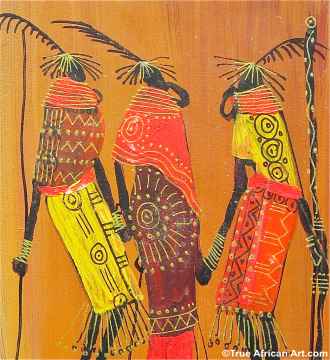 En memoria de “todas aquellas mujeres afros que trabajaron arduamente; que siempre se ocuparon de sus familias y las protegieron; que  lucharon contra la esclavitud Fueron, todas estas mujeres las que nos transmitieron el legado de duro trabajo.El Año Internacional de los Afrodescendientes busca fortalecer las medidas nacionales y la cooperación regional e internacional en beneficio de los AfrodescendientesLos Afrodescendientes del Ecuador estamos  entre las comunidades más afectadas por el racismo y la negación de derechos básicos como la igualdad para disfrutar de los servicios de salud y educación. El Año Internacional de los Afrodescendientes  busca fortalecer las medidas nacionales y la cooperación nacionales y la cooperación regional e internacional en beneficio de los Afrodescendientes La CONAMUNECE  se encuentra en Esmeraldas Ecuador, nosotras pensamos, que es tiempo de otorgar a la mujer Afroecuatoriana, el reconocimiento que nos merecen, dado que a lo largo de la historia  su aportación al desarrollo social y humano de los pueblos del Ecuador  ha sido de gran relevancia, en diferentes etapas, de culturas, historia, trabajo, educación , áreas geográficas etc.Para, hablar de nuestra situación laboral, tenemos que enfocarnos en las brechas sociales de los afroecuatorianos, que nos demuestran los graves INDICADORES DE EDUCACIÓN que presentamos, a nivel nacional, factor que incide fuertemente en las oportunidades de desarrollo en el mercado laboral, en los ingresos y en nuestra  autoestima.La preocupación de nosotras como mujeres Afroecuatorianas es el derecho a la educación, pues aunque la tasa de analfabetismo en estos tres últimos años ha bajado significativamente a nivel promedio  nacional, no sucede lo mismo en cuanto a los años de escolarización y acceso a la educación superior, el punto de profesionales universitarias es el más bajos en el desarrollo humano afroecuatorianos. La tasa de acceso a la universidad es poca,  los niveles son muy bajos en posgrados en comparación a los blancos mestizo. El promedio nacional, incide negativamente en  la satisfacción del derecho al trabajoLa mayor disparidad que presentamos es entre etnicidad y educación donde se observa los bajos niveles de escolaridad, secundaria y superior. La tasa neta de asistencia a la secundaria en los afroecuatorianos apenas llega al 38,8%, mientras en el país esta tasa bordea el 55,3%y en los blancos el 58%. Apenas 8 de cada 100 afroecuatorianos están en la universidad, en cambio en los mestizos son 20 por cada 100 y a nivel nacional 18 por cada 100 el 58%. La brecha, de la no asistencia de los afroecuatorianos es de 61%. De allí que solicitamos que la política de equidad en el acceso a la educación  superior deberá ser más agresiva. Las acciones afirmativas de que habla la Constitución en el artículo 11, podrían  ser una solución.Un segundo problema de grave que afecta a los Derechos Humanos  del Pueblo afroecuatorianos es el desempleo La brecha es de 149% es decir que el desempleo es 49 veces más grande  que el desempleo mestizo. Gran parte de la población Afro ecuatorianas, (mujeres) trabajamos en el servicio doméstico, en tanto los hombres trabajan como jornaleros Se trata de empleos que se caracterizan por ocupar más tiempo del reglamentario de la jornada laboral, con bajos ingresos salariales de (USD $ 80 a 150 al mes) aunque en el  gobierno  nacional en, sus datos estadísticos se refleja el promedio nacional de ingreso  a las mujeres de $273 dólares en  general, que toda nuestra población aun  no la  recibe..Las afroecuatorianos en su gran mayoría están en la economía de subsistencia. Ante la PERSISTENTE DISCRIMINACIÓN RACIAL. En el empleo formal, la mayoría de la PEA (Población Económicamente activa) afro ecuatoriana pertenece al sector campesino y obrero que disponen de su mano de obra barata y poco calificada. Las mujeres Afroecuatorianas y los jóvenes son el sector que más atención requerimos en el campo de la educación.Los precarios indicadores sociales que presentamos los afroecuatorianos demuestran un factor crítico en el tema del desempleo y el subempleo desglosado,  por sexo, las MUJERES AFROECUATORIANAS, llevamos la peor parte, esta tasa de desempleo alcanza la insólita cifra del 16,53%, nos encontramos ante un panorama de desempleo grave y en las peor Condiciones. Mientras el Gobierno Nacional aplica Políticas Públicas, para atacar la discriminación laboral  en los afroecuatorianos con la expedición del PLAN CONTRA LA DISCRIMINACIÓN RACIAL  y el Proceso del Decreto 60, notamos con mucha preocupación, que el RACISMO, no cede sigue mutándose  y sigue excluyendo a los afroecuatorianos mujeres y hombres  de un empleo digno.Sabemos que este es un país que se reconoce con el 68% como racista. Y que este Racismo es estructural y que la discriminación sigue  persistiendo, como obstáculo a la igualdad de oportunidades. Aunque las condiciones del mercado laboral, la discriminación racial persiste y nos evidencian realidades diferentes: nosotras  las Mujeres Negras Afroecuatorianas organizadas, non ingeniamos, para el trabajoa CONAMUNE y la CONAMUNECE, viene  movilizando y organizando mujeres negras pobres de Esmeraldas y el país, en el ámbito del mercado productivo, promoviendo su independencia social y económica a través de la creación de pequeñas   microempresas. Mediante el desarrollo del liderazgo entre las bases, la acción colectiva y la mejora de su situación a todos los niveles, la organización, viene trabajando  para que cada mujer trabajadora sin recursos, tenga la posibilidad de intervenir en las políticas públicas que cree  nuestro país. Con ese fin, la CONAMUNECE  en Esmeraldas crea el BANQUITO PROGRESIVO, (ahorro diario), que  les  ha  proporciona pequeñísimos apoyos financieros, de (40y 50 dólares) apoyo  a las Mujeres Negras en diferentes emprendimientos económicos como por ejemplos: Ventas de comidas rápidas,  artesanías, alimentación por pedidos, confección ropa infantil, panadería, cría de pollos, pesca artesanal, peluquería, etc.Esto, lo hemos promovido en las  comunidades para que ellas eleven su autoestima, su capacidad empresarial, para que alcancen el mayor grado posible de independencia económica. Los grupos dentro de cada barrio, comunidades, recintos, cantones,  se sostienen con mucha fortaleza. Sin embargo, la tarea más ardua es la de promover nuestra lucha  para obtener capital. Ya que por ser mujeres, negras y pobre no hemos sido objetos de crédito en los bancos estatales de nuestro país.El Banquito Progresivo consiste que ellas ahorren pequeños capitales semanales, mensuales y luego se preste, mutuamente. En el año 2006 las mujeres nos propusimos varias metas como conseguir maquinaria para poder  nosotras trabajar y servir a la comunidad, Presentamos proyecto a través de Coopy Internacional -Unión Europea y la CONAMUNE.Con el Banquito Progresivo logramos capitalizar a  varias mujeres, en la venta comidas rápidas, en la actualidad las mujeres negras seguimos trabajando  y mejorando poco a poco nuestra situación  económica.PROPONEMOS: Que las AGENCIAS INTERNACIONALES, NO DESCONFÍEN DE NUESTROS PROCESOS, que a más de trabajar con los Gobiernos locales, observen que las mujeres organizadas y las organizaciones, son las que convivimos  con las realidades de cada sector.-Que nos Generen fondos blandos de capital,Que nos brinden una  tecnología de punta de garantía específica para la  generación  de emprendimiento productivo para  las mujeres afros.* Que nos Generen programas de información, formación y capacitación para empleo   Por parte de los  Estados dirigidos a las mujeres.*Que se nos permita obtener  micro, pequeñas y mediana empresas como motor de crecimiento y   empleo. *Que se nos  que garanticen la inserción laboral en equidad de condiciones sociales. * Que los y las  afro-descendientes seamos sujetos y sujetas de crédito. Muchas GraciasMaría Luisa Hurtado  ANGULOCONAMUNECEEsmeraldas  EcuadorDatos ;CODAE Y CONAMUNECE